女子 優勝  西予オールスターズ　U15 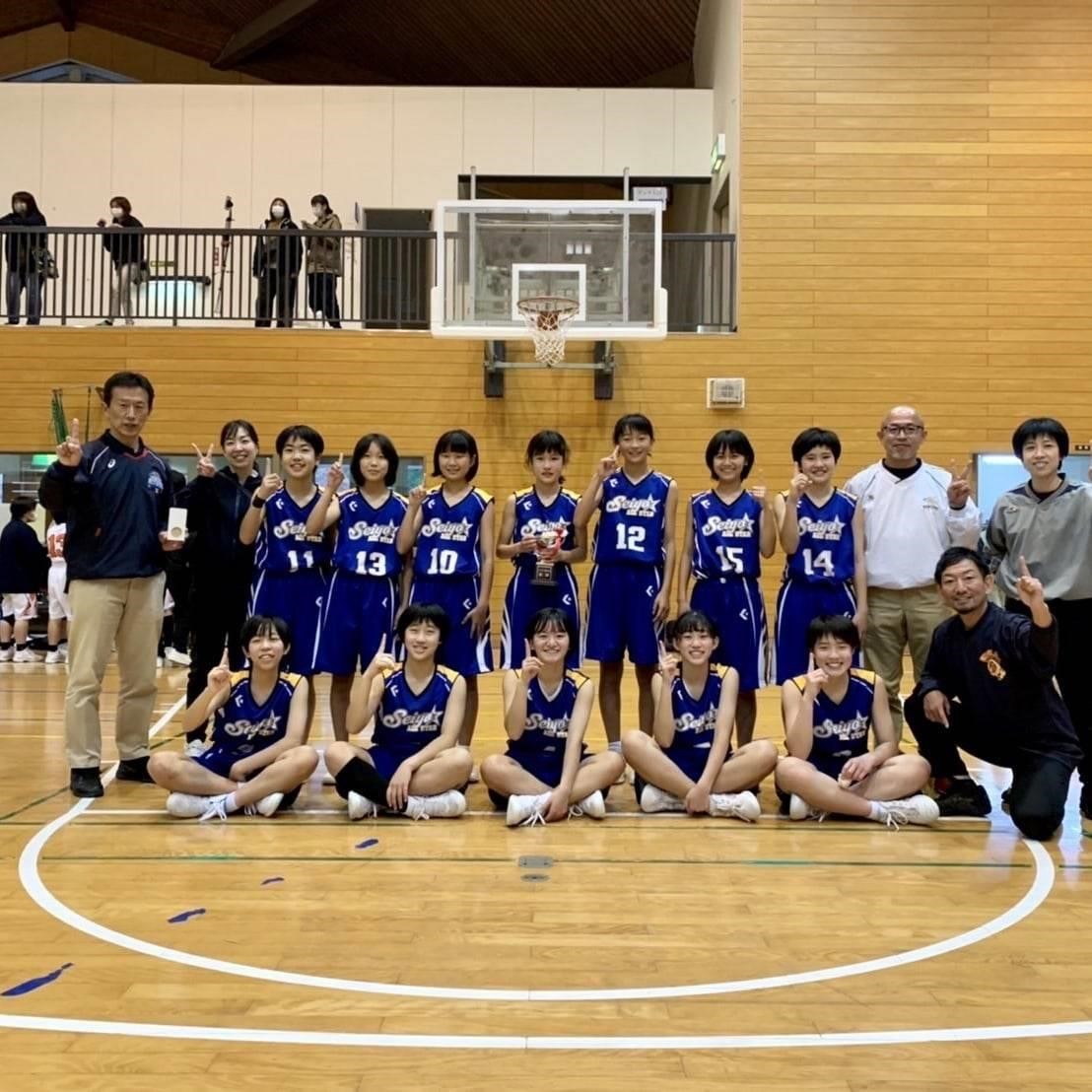 